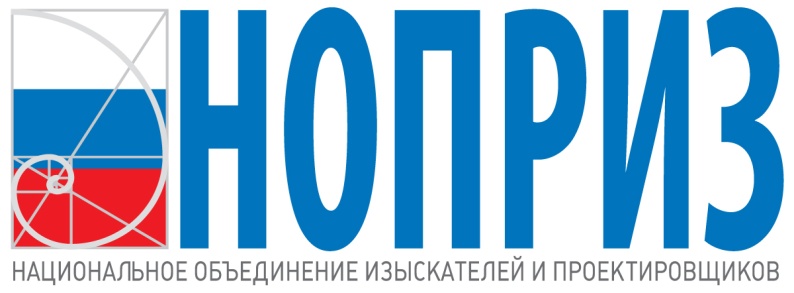 КОНФЕРЕНЦИЯГрадостроительная деятельность и архитектура. Повышение уровня комфорта городской средыПРОГРАММА Дата проведения: 25 июня 2021г.Место проведения: г. Новосибирск, ул. Орджоникидзе, д. 31, отель «Marriott», конференц-залМодератор: Панов Александр Алексеевич, Член Совета, Координатор НОПРИЗ по СФО.ВремяТема выступленияДокладчик9.45-10.00Регистрация участников.10.00-11.30Приветственное словоПосохин Михаил МихайловичПрезидент НОПРИЗНародный архитектор России, академик10.00-11.30Научно-техническое сопровождение технически сложных и уникальных объектов.Лапидус Азарий АбрамовичВице-президент НОПРИЗ, профессорЗаведующий кафедрой «Технология и организация строительного производства» МГСУ.10.00-11.30Нормативное регулирование в области землепользования и застройки на примере деятельности Комиссии по нормативам Общественного экспертного совета при мэрии г. НовосибирскаЖуравков Алексей ЮрьевичГенеральный директор ООО «СибПроектЭлектро», Член Союза архитекторов России10.00-11.30Об особенностях новой редакции ПЗЗ г. Новосибирска.Филиппов Валерий Николаевич Председатель Совета Союза «Гильдия проектировщиков Сибири»Кандидат архитектуры, профессор кафедры архитектуры НГУАДИ.11.30-11.45Перерыв. Кофе-брейк11.45-12.45Стратегические мастер – планы территории: Смарт-Сити и Скиф.Долнаков Петр АлександровичДиректор ООО «ЗАПСИБНИИПРОЕКТ.2» 11.45-12.45Развитие зоны «Наукополис» в системе градостроительного планирования Новосибирской агломерацииМарков Михаил НиколаевичДиректор ООО «Концепт-Проект» 11.45-12.45Повышение комфорта городской среды, опыт благоустройства Новосибирска.Карнаухов Игорь Викторович Директор ООО «Адаптик-А»12.45-13.00Разное. Подведение итогов.Участники конференции